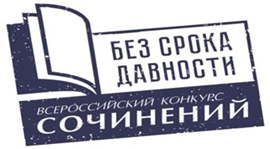 Бланк конкурсной работы Всероссийского конкурса сочинений «Без срока давности» 2022/23 г.1 страница 2 страница Класс (курс) обучения участника: 8 классТематическое направление: преступления против детства в годы Великой Отечественной войны 1941-1945 годов.Жанр сочинения: рассказТема сочинения: «Шесть счастливых лет…» Сочинение:В мои шесть лет с мамой, папой и братом мы переехали в Германию. Всё случилось неожиданно… Однажды папа получил письмо, солидный жёлтый конверт с гербовыми печатями. Это было приглашение на работу в далёкую Германию.Я не знаю, вернее, тогда не знал, хорошо это или плохо, но помню, как мама, сидя в своём любимом кресле тихо-тихо плакала, рассматривая письмо. Я не хотел, чтобы мама расстраивалась… Открывал старинную шкатулку, доставал её любимые украшения, приносил  ей, зажигал серебряные свечи, читал стихи из своего детского репертуара, бежал во двор и делал букетики из жёлтых одуванчиков… только бы она не плакала, никогда не плакала… моя родная, моя мамочка!!! С того вечера прошло около двух или трёх месяцев, мы уже обустроились на новом месте. Новый дом, новая квартира, новые друзья – всё новое…и немного чужое. Я познакомился с мальчишками, такими же, как и я, приехавшими из России. Но они не принимали меня в свою компанию, ну и ладно, у меня есть старший брат! Он иногда обижает меня, называя «белой вороной» в нашей семье. Не понимаю, почему он так говорит, но я не обижаюсь и всё равно люблю его.Мама запретила мне выходить на улицу. Она сказала, что на улице дикие животные, они могут меня сильно поранить. Странно…, откуда в городе, пусть даже на окраине, дикие животные… Я всегда слушаю маму, и теперь вместо того, чтобы лежать на траве, наблюдать за самолётами и мечтать о полётах, лежу на тёплом полу и мысленно рисую ясное небо, истребители, оставляющие белые следы… мечтаю о том, что и я когда-нибудь буду лётчиком.Сегодня не просто день… Мама обзвонила всех знакомых в поисках отца и брата, они не появлялись со вчерашнего утра. Я, честно, тоже переживаю, может быть они потерялись… или ещё хуже, может на них напали дикие животные, которые, по словам мамы, разгуливают по улицам. Мама собралась на поиски отца и брата. Боюсь, как бы и она не потерялась. Мама ушла, а я забрался на широкий подоконник, оттуда хорошо было видно ясное, бездонное небо. И снова я увидел вдалеке столб дыма, густой и тёмный. Я не впервые вижу его. Мама говорила, что там заводы, а дым – это мусор, который сжигают, потому что его некуда деть, вот и жгут. Рассматривая дымный столб, я заметил приближающийся к нашему дому автобус, он остановился неподалёку от дома, видимо, что-то случилось с колесом. В автобусе я заметил два знакомых силуэта, но никак не мог разобрать их очертания. «Папа?!» - в один миг вскрикнул я. Там и вправду сидел мой отец, но его лицо было по-особенному сурово: губы сильно сжаты, брови сдвинуты, скулы провалились и заросли щетиной. Таким я ещё никогда его не видел. «И брат! Там мой брат! Нужно идти к ним, они там!» - зазвенело в голове. …Нашлись, вот мама обрадуется, но что-то останавливало меня и заставляло быть осторожным. Я аккуратно, стараясь быть незаметным, вышел из дома и, постоянно спотыкаясь от волнения, двинулся в сторону большой машины. Пока шофёр разбирался с колесом, я тихонечко прошмыгнул внутрь и подсел к незнакомому старичку, показаться папе сразу побоялся, побоялся его строгого вида. Подойду попозже, чтобы обрадовать, может он рассмеется, как обычно, и назовёт меня проказником, а брат начнёт шутить со мной и поднимет голову… Пока я обдумывал, как же поступить дальше, старичок продолжал что-то бормотать, он всё время твердил одно и то же, что это его последний путь. Я не понимал его и лишь оглядывался по сторонам. Странно, что никто на меня не обращал внимания.Шофёр закончил возиться с колесом, загудел мотор, и мы поехали. Папа с братом сидели в конце салона и выглядели довольно официально. Остальные люди были одеты чуть ли не в лохмотья. Пробраться к родны, а вдруг остановят автобус и отправят домой. Ну уж нет! Дорога укачала меня, я уснул. Проснулся от резкого толчка и звука шагов по металлической поверхности. Люди выходили из автобуса один за другим. Я вышел вместе со всеми и ждал, пока выйдут папа и брат… но тут подошли люди в армейской форме, начали угрожать, кричать, махать руками, они тыкали пальцами на автобус. Я сделал шаг к автобусной двери, но она захлопнулась и автобус с самыми дорогими мне людьми двинулся с места. Я закричал, пытался бежать, споткнулся, упал, вскочил снова, но они уезжали всё дальше и дальше, оставляя за собой облако пыли. Мужчины в форме догнали меня и толкнули в толпу людей в лохмотьях. Люди окружили меня, что-то говорили…я понял, они явно чем-то напуганы, от этого мне становилось ещё страшней. От ужаса я упал на землю и увидел…ворота, огромные, безобразные, уходящие в высокое, бездонное небо, которое я так любил. Кругом зубастая проволока, огромными кольцами цеплявшаяся за столбы и спускавшаяся до земли, ограждала всё вокруг.Я увидел людей, вернее их тени…тощие, в лохмотьях, босые ноги, грязные руки…огромные печальные глаза. Прозвучала какая-то команда, меня взяли за руку и завели в помещение, ветхое, мрачное и сырое. Не помню, как на мне оказалась полосатая рубаха, огромные полосатые шаровары и маленькая шапочка. На спине и на груди рубахи были нарисованы цифры. Я никак не мог их сложить в единый номер, я еще не знал таких чисел (мама научила меня считать до ста и очень гордилась моими умениями). Рядом со мной оказались еще два мальчика, они были одеты в такие же полосатые костюмы с цифрами. Нас перевели в другой барак, к другим детям. В бараке было одно маленькое окошечко, а в нём…кусочек синего неба. Я взобрался на табурет, выглянул и увидел дым, тот самый, который видел из окна нашего дома, густой и чёрный. Он был совсем рядом, совсем близко. «Что это? Что тут сжигают? Завода не видно…», - задал я вопрос мальчику, сидевшему на полу. В ответ увидел недоумевающее озлобленное лицо. Дети выглядели ещё хуже, чем взрослые, они молчали, молчали утром, молчали днём, молчали вечером, а ночью тихо плакали. Они что-то строили из камня, я не знал, что они делают, но решил просто повторять за ними, я молча строил что-то вместе со всеми детьми.Мне было страшно, я хотел обратно, к маме… я решил, что побуду тут чуть-чуть, дождусь следующего автобуса и уеду домой. Очень хотелось есть, спать, руки ныли от тяжёлых камней, но я молчал, ложился спать с пустым желудком и мечтал о том, что наступит утро, и всё будет как раньше… вся наша семья, мама из розового чайника разливает чай, папа читает газету, а брат по-прежнему исподтишка шепчет мне, что я «белая ворона», ну и пусть, совсем не обидно, и даже приятно… пусть всё будет, как раньше.Снова крики. Это люди в форме, они всё время кричат, хотят, чтобы их боялись. Я не понимал, что происходит, но встал вместе с другими детьми. Мои мысли были о семье, о том, что сегодня приеду к маме и расскажу о том, что видел отца с братом. Нас вывели на улицу, только теперь я заметил оружие у людей в форме. Я уверен, что это они защищают нас от диких животных, о которых мне твердила мама.Я следовал за всеми, а все подходили к забору, ближе и ближе к нему прижимались, кто-то стоял неподвижно, кто-то пытался протиснуться за спины других. Люди в форме достали оружие. Я подумал: «Они решили научить нас, как обороняться от диких животных, они защитят нас».Что-то грохнуло, потом ещё и ещё… Да это же выстрелы… Сначала обожгло грудь, живот, нога…шум в ушах, кругом падали люди, падали друг на друга, образуя бесформенную кучу. Вот кто- то упал на меня…чьи-то руки обняли меня: «Не бойся!»Я закрыл глаза и увидел маму, она бежала мне навстречу и улыбалась, мы обнялись… Стало тепло и спокойно…Дикими смертоносными животными оказались вовсе не кабаны, не волки, не медведи, а люди. Те непонятные мне люди в форме.Было ли у меня детство? Да. Долго ли? Шесть лет. Любили ли меня? Да.Субъект Российской Федерации /зарубежный участник Конкурса/участник школы МИДКраснодарский крайГород (населенный пункт)КраснодарПолное название образовательной организацииМуниципальное автономное общеобразовательное учреждение муниципального образования город Краснодар средняя общеобразовательная школа № 103Участник КонкурсаФамилияАндрееваИмяКатеринаОтчествоАндреевна